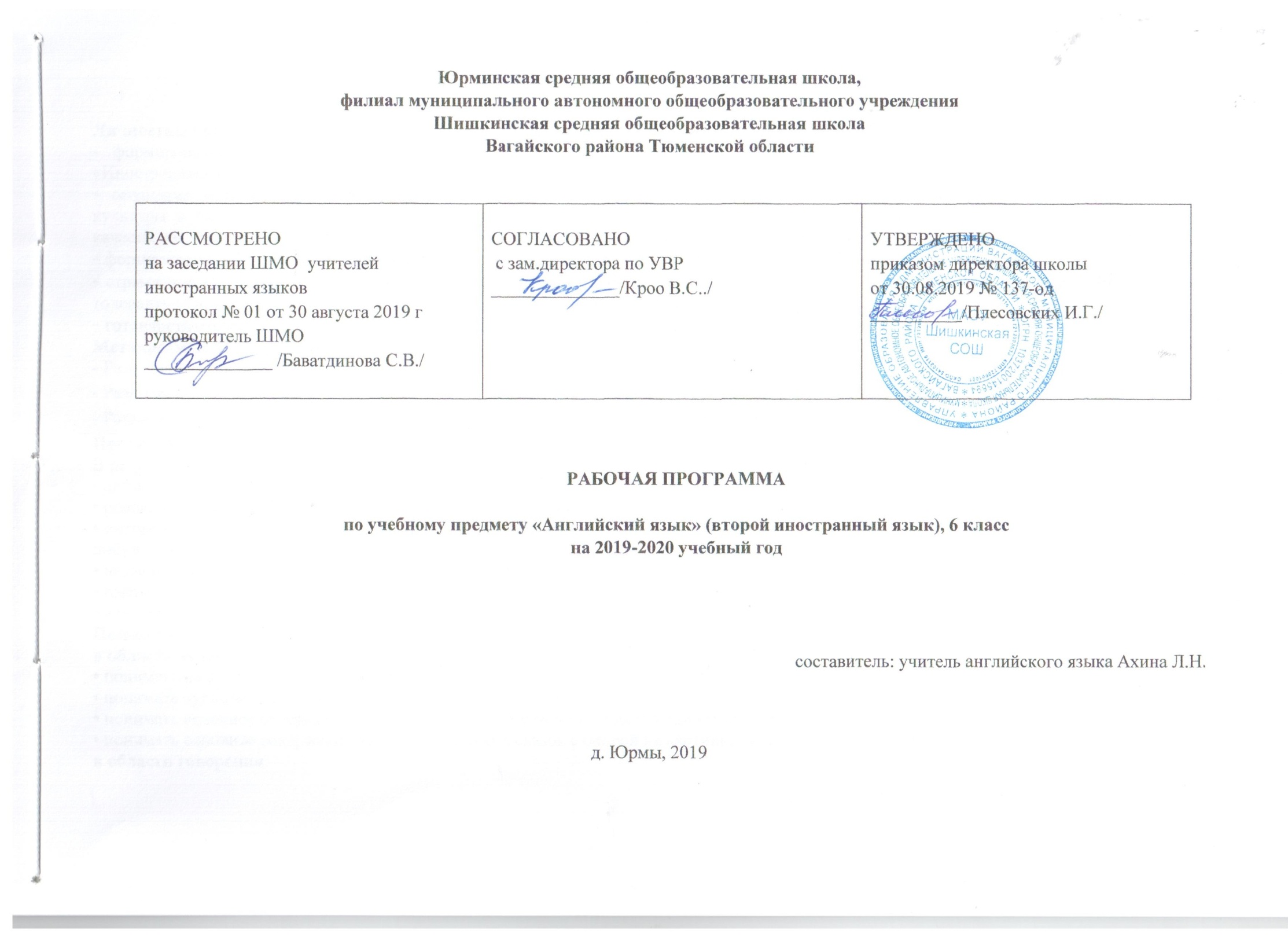 Планируемые результаты освоения учебного предметаЛичностные результаты: - формирование мотивации изучения иностранных языков и стремление к самосовершенствованию в образовательной области «Иностранный язык»; - осознание возможностей самореализации средствами иностранного языка; стремление к совершенствованию собственной речевой культуры в целом; формирование коммуникативной компетенции и межкультурной и межэтнической коммуникации; развитие таких качеств, как воля, целеустремленность, креативность, инициативность, эмпатия, трудолюбие, дисциплинированность; - формирование общекультурной и этнической идентичности как составляющих гражданской идентичности личности; - стремление к лучшему осознанию культуры своего народа и готовность содействовать ознакомлению с ней представителей других стран; толерантное отношение к проявлениям иной культуры, осознание себя гражданином своей страны и мира; - готовность отстаивать национальные и общечеловеческие (гуманистические, демократические) ценности, свою гражданскую позицию. Метапредметные результаты: - Развитие языковых и речемыслительных способностей, психических функций и процессов.- Развитие универсальных учебных действий (УУД) и специальных учебных умений (СУУ).- Развитие коммуникативной компетенции, включая умение взаимодействовать с окружающими.Предметные результаты:В результате изучения английского языка в 6 классе ученик должен знать/понимать:• алфавит, буквы, основные буквосочетания, звуки английского языка;• основные правила чтения и орфографии английского языка;• интонацию основных типов предложений (утверждение, общий и специальный вопросы,побуждение к действию);• названия стран изучаемого языка, их столиц;• имена наиболее известных персонажей детских литературных произведений стран изучаемого языка;• наизусть рифмованные произведения детского фольклора.Помимо этого учащиеся должны уметь:в области аудирования• понимать на слух речь учителя, одноклассников;• понимать аудиозаписи ритуализированных диалогов, начитанных носителями языка (4-6 реплик);• понимать основное содержание небольших по объему монологических высказываний, детских песен, рифмовок, стихов;• понимать основное содержание небольших детских сказок с опорой на картинки, языковую догадку объемом звучания до 1 минуты; в области говорения• участвовать в элементарном этикетном диалоге (знакомство, поздравление, благодарность, приветствие, прощание);• расспрашивать собеседника, задавая простые вопросы «кто?», «что?», «где?», «когда?»,«куда?», и отвечать на вопросы собеседника; • кратко рассказывать о себе, своей семье, своем друге;• составлять небольшие описания предмета, картинки по образцу;• изложить основное содержание прочитанного или прослушанного текста;в области чтения• читать вслух текст, построенный на изученном языковом материале, соблюдая правила произношения и соответствующую интонацию;• читать про себя и понимать основное содержание небольших текстов (150—200 слов без учета артиклей);• читать про себя, понимать несложные тексты, содержащие 1—2 незнакомых слова, о значении которых можно догадаться по контексту или на основе языковой догадки;• читать про себя, понимать тексты, содержащие 3—4 незнакомых слова, пользуясь в случае необходимости двуязычным словарем;в области письма и письменной речи• списывать текст на английском языке, выписывать из него или вставлять в него слова в соответствии с решаемой учебной задачей;• выполнять письменные упражнения;• писать краткое поздравление (с днем рождения, с Новым годом);• писать короткое личное письмо (15—25 слов).Учащиеся также должны быть в состоянии использовать приобретенные знания и коммуникативные умения в практической деятельности и повседневной жизни для:• устного общения с носителями английского языка в доступных для учащихся 6 класса пределах; развития дружеских отношений с представителями англоязычных стран;для преодоления психологических барьеров в использовании английского языка как средства межкультурного общения;• ознакомления с зарубежным детским фольклором и доступными образцами художественной литературы на английском языке;• более глубокого осмысления родного языка в результате его сопоставления с изучаемым языком.Содержание учебного предмета1. Приветствие и знакомство.2. Мир вокруг нас.3. Я, моя семья, мои друзья, возраст. Мои любимые домашние животные. Взаимоотношения в семье.4. Мой дом, моя квартира, моя комната.5. Моя школа, школьные принадлежности, учебные предметы.6. Мой день.7. Еда.8. Времена года, погода, одежда.9. Города и страны.10. Время.11. Цвет вокруг нас. Качественные характеристики предметов.12. Празднование дня рождения. Описание внешности. Дни недели.13. Досуг и увлечения. Занятия спортом.14. Каникулы, путешествия.15. Профессии.ГоворениеДиалогическая речьУчастие в диалоге этикетного характера— уметь приветствовать и отвечать на приветствие, познакомиться, представиться, вежливо попрощаться, поздравить и поблагодарить за поздравление, извиниться.Диалог-расспрос (односторонний, двусторонний) — уметь задавать вопросы, начинающиеся с вопросительных слов кто? что? где? когда? куда?Диалог — побуждение к действию — уметь обратиться с просьбой, вежливо переспросить, выразить согласие/отказ, пригласить к действию/взаимодействию и согласиться/не согласиться, принять/не принять в нем участие. Объем диалога — 3 реплики с каждой стороны. Соблюдение элементарных норм речевого этикета, принятых в стране изучаемого языка.Монологическая речьСоставление небольших монологических высказываний: рассказ о себе, своем друге, семье; называние предметов, их описание; описание картинки, сообщение о местонахождении; описание персонажа и изложение основного содержания прочитанного с опорой на текст. Объем высказывания — 5—6 фраз.АудированиеВосприятие и понимание речи учителя, одноклассников и других собеседников; восприятие и понимание аудиозаписей ритуализирован ных диалогов (4—6 реплик), небольших по объему монологических высказываний, детских песен, рифмовок, стишков; понимание основного содержания небольших детских сказок объемом звучания до 1 минуты с опорой на картинки и с использованием языковой догадки.ЧтениеЧтение вслухЧтение вслух и понимание небольших текстов, построенных на изученном языковом материале с соблюдением правильного ударения в словах, фразах, смысловое ударение в предложениях и небольших текстах, интонация различных типов предложений (утверждение, различные виды вопросов, побуждение, восклицание), выразительное и фонетически правильное чтение текстов монологического характера и диалогов.Чтение про себяЧтение про себя и понимание текстов, построенных на изученном языковом материале, а также несложных текстов, содержащих 1—2 незнакомых слова, о значении которых можно догадаться по контексту или на основе языковой догадки (ознакомительное чтение), нахождение в тексте необходимой информации (просмотровое чтение). Объем текстов—100—200 слов без учета артиклей.Письменная речьОвладение графическими и орфографическими навыками написания букв, буквосочетаний, слов, предложений. Списывание слов, предложений, небольших текстов с образца. Выполнение лексико-грамматических упражнений. Различные виды диктантов.Написание с опорой на образец поздравления, короткого личного письма объемом 15—25слов, включая адрес с учетом особенностей оформления адреса в англоязычных странах. Написание вопросов к тексту. Письменные ответы на вопросы к тексту. Заполнение простейших анкет.Графика и орфографияВсе буквы английского алфавита и порядок их следования в алфавите, основные буквосочетания; звукобуквенные соответствия, транскрипция. Основные правила чтения и орфографии. Знание основных орфограмм слов английского языка. Написание слов активного вокабуляра по памяти.Фонетическая сторона речиАдекватное с точки зрения принципа аппроксимации произношение и различение на слух всех звуков и звукосочетаний английского языка. Соблюдение норм произношения: долготы и краткости гласных, отсутствие оглушения звонких согласных в конце слога и слова, отсутствие смягчения согласных перед гласными. Ударение в слове, фразе, отсутствие ударения на служебных словах (артиклях, союзах, предлогах), членение предложений на синтагмы (смысловые группы). Ритмико-интонационные особенности повествовательного, побудительного и вопросительных (общий и специальный вопрос) предложений.Лексическая сторона речиЛексические единицы, обслуживающие ситуации общения в пределах предметного содержания речи в 5—6 классах, в объеме 400 лексических единиц для рецептивного и продуктивного усвоения, простейшие устойчивыесловосочетания, оценочная лексика и реплики_клише как элементы речевого этикета, отражающие культуру англоговорящих стран. Овладение следующими словообразовательными средствами:—аффиксация (суффикс для образования существительных -еr; суффикс для образования прилагательных _у); словосложение (образование сложных слов при помощи соположения основ (bedroom), одна из которых может быть осложнена деривационным элементом (sitting_room); полисемантичные единицы (face — 1) лицо; 2) циферблат), элементы синонимии (much, many, alotof), антонимии (come— go); предлоги места, времени, а также предлоги of, to, with для выражения падежных отношений.Грамматическая сторона речиМорфологияИмя существительное:• регулярные способы образования множественного числа;• некоторые случаи особого образования множественного числа (mouse — mice);• притяжательный падеж существительных;• определенный, неопределенный, нулевой артикли.Местоимение:• личные местоимения в именительном и объектном падежах (I — me, he — himetc);• притяжательные местоимения (my, his, heretc);• указательные местоимения (this — these; that — those);• неопределенные местоимения (some, any, no, every) и их производные (somebody, some_thingetc).Имя прилагательное:• положительная степень сравнения.Имя числительное:• количественные числительные.Наречие:• наречия неопределенного времени, их место в предложении.Глагол:• временные формы presentsimple, presentprogressive (в повествовательных, отрицательных предложениях и вопросах различных типов);• временные формы pastsimple (правильные глаголы и ряд неправильных глаголов в повествовательных предложениях);• модальные глаголы can, may, must;• конструкция tobegoingto для выражения будущности;• конструкция there is/there are; there was/ there were;• неопределенная форма глагола.Синтаксис1. Основные типы английского предложения: а) простое (Ihaveafamily.); б) составное именное (Iamapupil. I am ten. I am young.); в) составное глагольное (I like reading. Wewouldliketogothere.).2. Изъяснительное наклонение глагола: а) повествовательные предложения; б) отрицательные предложения; в) общие, альтернативные, специальные вопросы.3. Повелительное наклонение глагола, в том числе и в отрицательной форме. 4. Безличные предложения с формальным подлежащим it (Itisspring. Itwascold.).5. Сложносочиненные предложения с союзами and, but.6. Употребление предлогов места и направления, союзов, наречий.Социокультурная компетенцияОсновные сведения о Британии:• исторически сложившиеся части страны, их народонаселение, столицы, крупные города,символы страны, ее достопримечательности, политический строй, отдельные страницы истории;• элементы детского фольклора, герои сказок и литературных произведений, некоторые популярные песни, пословицы и поговорки; • отдельные исторические личности, известные люди, члены королевской семьи;• некоторые особенности быта британцев, касающиеся их жилищ, еды, досуга. В рамках лингвострановедческой составляющей социокультурной компетенции учащиеся овладевают:• этикетом общения во время приветствия и прощания, правильным употреблением словMr, Mrs, Ms, Miss, Si, основными формулами вежливости;• правилами заполнения различных форм и анкет, порядком следования имен и фамилий,правильным обозначением дат, различными способами обозначения времени суток;• спецификой употребления местоимений при обозначении животных и особенностями употребления местоимения you;• правилом смягчения отрицательных характеристик в английском языке;• некоторыми типичными сокращениями;• расхождением в семантике и употреблении некоторых английских и русских эквивалентов: дом — house/home, много — much, many, alot, завтрак— breakfast/lunch, обед — lunch/dinner, ужин — dinner/supper/teа/.Компенсаторная компетенцияУже на первом этапе обучения учащиеся могут овладеть рядом умений, позволяющих им выйти из трудной ситуации, связанной с недостатком языковых средств в процессе устного общения и при чтении и аудировании:• умение запроса информации о значении незнакомых/забытых слов (WhatistheEnglishfor...?) для решения речевой задачи говорения;• умение обратиться с просьбой повторить сказанное в случае непонимания в процессе аудирования;• умение пользоваться языковой и контекстуальной догадкой для понимания значений лексических единиц (слова, созвучные с родным языком, опора на картинку, иллюстраию) при чтении и аудировании;• умение использовать двуязычный словарь. Учебно познавательная компетенцияОвладение следующими приемами учебной работы:• внимательно слушать учителя и реагировать на его реплики в быстром темпе в процессе фронтальной работы группы;• работать в парах;• работать в малой группе;• работать с аудиозаписью в классе и дома;• работать с рабочей тетрадью в классе и дома;• делать рисунки, подбирать иллюстрации, делать надписи для использования в процессе общения на уроке;• принимать участие в разнообразных играх, направленных на овладение языковым и речевым материалом;• инсценировать диалог, используя элементарный реквизит и элементы костюма для создания речевой ситуации.Тематическое планирование№ урокаТема раздела/ количество часовТема урокаКоличество часов1Давайте познакомимся (10 ч.)Давайте познакомимся12Давайте познакомимся (10 ч.)Как я провел лето13Давайте познакомимся (10 ч.)Знакомьтесь: Джон Баркер14Давайте познакомимся (10 ч.)Модальный глагол «мочь, уметь»15Давайте познакомимся (10 ч.)Знакомьтесь: папа Джона Баркера16Давайте познакомимся (10 ч.)Хороший ли я путешественник?17Давайте познакомимся (10 ч.)Вкусы людей18Давайте познакомимся (10 ч.)Любимые занятия.19Давайте познакомимся (10 ч.)Закрепление лексических и грамматических знаний110Давайте познакомимся (10 ч.)Контрольная работа по теме «Модальный глагол «мочь, уметь»111Моя семья (8 ч.)Познакомьтесь с моей семьей112Моя семья (8 ч.)Притяжательные местоимения113Моя семья (8 ч.)Члены британской королевской семьи114Моя семья (8 ч.)Вопросительная форма настоящего простого времени115Моя семья (8 ч.)Чтение слов по транскрипции116Моя семья (8 ч.)Отрицательная форма настоящего простого времени117Моя семья (8 ч.)Контрольная работа по теме «Притяжательные местоимения»118Моя семья (8 ч.)Совершенствование ЗУН по теме «Настоящее простое время»119Ежедневная жизнь (5 ч.)Выходной день семьи120Ежедневная жизнь (5 ч.)Моя повседневная жизнь121Ежедневная жизнь (5 ч.)Мой день122Ежедневная жизнь (5 ч.)Личные местоимения123Ежедневная жизнь (5 ч.)Контрольная работа по теме «Распорядок дня»124Мой дом (10 ч.)Магазин подарков125Мой дом (10 ч.)Домашние дела126Мой дом (10 ч.)Что сейчас умеет делать Джон Баркер127Мой дом (10 ч.)Предлоги места128Мой дом (10 ч.)Игра «Найди мою игрушку»129Мой дом (10 ч.)Проект «Мой дом»130Мой дом (10 ч.)Контрольная работа «Употребление предлогов»131Мой дом (10 ч.)Джон Баркер в школе132Мой дом (10 ч.)Просьбы и приказы133Мой дом (10 ч.)Вежливые просьбы в английском языке134Школа (8 ч.)Моя новая школа135Школа (8 ч.)Отрицательная форма настоящего длительного времени136Школа (8 ч.)Особенности употребления настоящего времени137Школа (8 ч.)Знакомство с Вилли Бартоном138Школа (8 ч.)Проект «Моя школа»139Школа (8 ч.)Контрольная работа по теме «Настоящее время глаголов»140Еда. Продукты (8 ч.)Еда141Еда. Продукты (8 ч.)Моя любимая еда142Еда. Продукты (8 ч.)Интернациональная лексика по теме «Еда»143Еда. Продукты (8 ч.)Мой завтрак144Еда. Продукты (8 ч.)Неопределенный артикль145Еда. Продукты (8 ч.)Конструкция there is/there are146Выходные и праздники (10 ч.)Выходные и праздники147Выходные и праздники (10 ч.)Специальные вопросы148Выходные и праздники (10 ч.)Письмо другу149Выходные и праздники (10 ч.)Прошедшая форма глагола to be150Выходные и праздники (10 ч.)Времена глагола151Выходные и праздники (10 ч.)Вопросительная форма глагола to be152Выходные и праздники (10 ч.)Выходные семьи Баркер153Выходные и праздники (10 ч.)Погода154Выходные и праздники (10 ч.)Правильные глаголы в прошедшем времени155Выходные и праздники (10 ч.)Контрольная работа по теме «Времена глагола»156Выходные и праздники (10 ч.)Поездка в Шотландию157Выходные и праздники (10 ч.)Неопределенная форма глагола158Выходные и праздники (10 ч.)Закрепление лексических и грамматических навыков159Выходные и праздники (10 ч.)Каникулы160Выходные и праздники (10 ч.)Употребление неправильных глаголов161Каникулы и путешествия (8 ч.)Летние каникулы162Каникулы и путешествия (8 ч.)Знакомство с оборотом to be going to163Каникулы и путешествия (8 ч.)Употребление оборота to be going to в предложении164Каникулы и путешествия (8 ч.)Годовая контрольная работа165Каникулы и путешествия (8 ч.)Анализ контрольной работы166Каникулы и путешествия (8 ч.)Мои планы на выходные167Каникулы и путешествия (8 ч.)Повторение лексико-грамматического материала по теме «Глаголы»168Каникулы и путешествия (8 ч.)Работа над текстом «Мои летние каникулы»1